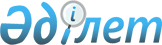 Об организации оплачиваемых общественных работ на предприятиях и в организациях города Петропавловска
					
			Утративший силу
			
			
		
					Постановление акимата города Петропавловска Северо-Казахстанской области от 14 января 2013 года N 29. Зарегистрировано Департаментом юстиции Северо-Казахстанской области 17 января 2013 года N 2070. Утратило силу (письмо руководителя аппарата акима города Петропавловск Северо-Казахстанской области от 17 июня 2014 года N 16.7.3/1350)      Сноска. Утратило силу (письмо руководителя аппарата акима города Петропавловск Северо-Казахстанской области от 17.06.2014 N 16.7.3/1350)

      В соответствии с подпунктом 14) пункта 1 статьи 31 Закона Республики Казахстан от 23 января 2001 года «О местном государственном управлении и самоуправлении в Республике Казахстан», подпунктом 5) статьи 7, статьей 20 Закона Республики Казахстан от 23 января 2001 года «О занятости населения», постановлением Правительства Республики Казахстан от 19 июня 2001 года № 836 «О мерах по реализации Закона Республики Казахстан от 23 января 2001 года «О занятости населения» акимат города ПОСТАНОВЛЯЕТ:



      1..Утвердить прилагаемый перечень предприятий и организаций города, в которых будут проведены оплачиваемые общественные работы, их виды и объемы на 2013 год.



      2. Утвердить прилагаемые размеры оплаты труда безработных.



      3..Государственному учреждению «Отдел финансов города Петропавловска» обеспечить финансирование общественных работ в пределах средств, предусмотренных на эти цели в бюджете города по программе 451-002-100 «Программа занятости. Общественные работы».



      4. Оплату труда общественных работников производить из расчета минимальной заработной платы в соответствии с Законом Республики Казахстан от 23 ноября 2012 года «О республиканском бюджете на 2013-2015 годы».



      5. Условия общественных работ определяются продолжительностью рабочей недели 5 (пять) дней с двумя выходными днями (суббота, воскресенье), восьми часовой рабочий день, обеденный перерыв 1 (один) час; исходя из условий труда, применяются гибкие формы организации рабочего времени, предусмотренные трудовыми договорами, заключаемыми между работниками и работодателями.



      6. Государственному учреждению «Отдел занятости и социальных программ города Петропавловска» (Мухамедьяров М.Т.):

      1) обеспечить направление безработных граждан на временные общественные работы, согласно утвержденному перечню;

      2) заключить с работодателями договор на выполнение общественных работ.



      7. Признать утратившими силу некоторые постановления акимата города Петропавловска, согласно приложению.



      8. Контроль за исполнением настоящего постановления возложить на заместителя акима города Байбактинова Н.Б.



      9.j Настоящее постановление вводится в действие по истечении десяти календарных дней после первого официального опубликования и распространяется на правоотношения, возникшие с 1 января 2013 года.      И.о. акима города Петропавловска              Н. Байбактинов      СОГЛАСОВАНО:      Главный врач ГУ «Северо-Казахстанский областной  А. Сыздыкова

      центр по профилактике и борьбе со СПИД»      Директор товарищества с ограниченной               М. Калиев

      ответственностью «Коммунхоз Петропавловск»      Начальник ГУ «Департамент юстиции

      Северо-Казахстанской области»

      Министерства Юстиции Республики              Е. Сейдимбеков

      Казахстан      Начальник ГУ «Управление юстиции города

      Петропавловска Департамента

      Юстиции Северо-Казахстанской

      области» Министерства Юстиции                 Ж. Самашев

      Республики Казахстан      Начальник ГУ «Департамент по исполнению судебных

      актов Северо-Казахстанской области Комитета

      по исполнению судебных актов Министерства       Р. Базылов      Начальник ГУ «Управление Комитета по правовой

      статистике и специальным учетам

      Генеральной прокуратуры

      Республики Казахстан по                          Ж. Ілияс

      Северо-Казахстанской области»      Главный врач коммунального государственного

      казенного предприятия на праве хозяйственного

      ведения «Областной наркологический центр»

      акимата Северо-Казахстанской области

      Министерства здравоохранения                    Б. Ыбыраев

      Республики Казахстан      Начальник ГУ «Канцелярия Северо-Казахстанского

      областного суда департамента по обеспечению

      деятельности судов при верховном суде           С. Актанов

      Республики Казахстан»      Начальник ГУ «Управление по делам обороны

      города Петропавловска                          Д. Габдуллин

      Северо-Казахстанской области»      Начальник ГУ «Налоговое управление

      по городу Петропавловск

      Налогового департамента по

      Северо-Казахстанской области

      Налогового Комитета Министерства             М. Мухамеджанов

      Финансов Республики Казахстан»      Начальник ГУ «Управление внутренних дел

      города Петропавловска Департамента              А. Касеинов

      внутренних дел Северо-Казахстанской области»

Утверждено

постановлением акимата

города Петропавловска

от 14 января 2013 года № 29 Перечень

предприятий и организаций города, в которых будут проведены

оплачиваемые общественные работы, их виды и объемы      Сноска. Перечень в редакции постановления города Петропавловска Северо-Казахстанской области от 6.06.2013 г. № 1019 (вводится в действие по истечении десяти календарных дней после дня его первого официального опубликования)

Утверждено

постановлением акимата

города Петропавловска

от 14 января 2013 года № 29 Размеры оплаты труда безработных,

привлеченных на общественные работы      Сноска. В редакции постановления города Петропавловска Северо-Казахстанской области от 6.06.2013 г. № 1019 (вводится в действие по истечении десяти календарных дней после дня его первого официального опубликования)

Утверждено

постановлением акимата

города Петропавловска

от 14 января 2013 года № 29 Перечень

утративших силу некоторых постановлений

акимата города Петропавловска      1. Постановление акимата города Петропавловска «Об организации оплачиваемых общественных на предприятиях и в организациях города Петропавловска» работ от 21 декабря 2011 года № 1926, (зарегистрировано в Реестре государственной регистрации нормативных правовых актов за № 13-1-209 от 27 декабря 2011 года, опубликовано в газетах «Қызылжар нұры» от 6 января 2012 года № 1, «Проспект СК» от 6 января 2012 года № 1).

      2. Постановление акимата города Петропавловска «О внесении изменения в постановление акимата города Петропавловска от 21 декабря 2011 года № 1926 «Об организации оплачиваемых общественных работ на предприятиях и в организациях города Петропавловска» от 15 февраля 2012 года № 249, (зарегистрировано в Реестре государственной регистрации нормативных правовых актов за № 13-1-211 от 28 февраля 2012 года, опубликовано в газетах «Қызылжар нұры» от от 2 марта 2012 года № 9 (379), «Проспект СК» от 2 марта 2012 года № 9 (426).

      3. Постановление акимата города Петропавловска «О внесении изменения в постановление акимата города Петропавловска от 21 декабря 2011 года № 1926 «Об организации оплачиваемых общественных работ на предприятиях и в организациях города Петропавловска» от 14 мая 2012 года № 879, (зарегистрировано в Реестре государственной регистрации нормативных правовых актов за № 13-1-220 от 23 мая 2012 года, опубликовано в газетах «Қызылжар нұры» от 1 июня 2012 года № 22 (392), «Проспект СК» от 1 июня 2012 года № 22 (439).

      4. Постановление акимата города Петропавловска «О внесении изменения и дополнения в постановление акимата города Петропавловска от 21 декабря 2011 года № 1926 «Об организации оплачиваемых общественных работ на предприятиях и в организациях города Петропавловска» от 13 июля 2012 года № 1375, (зарегистрировано в Реестре государственной регистрации нормативных правовых актов за № 13-1-232 от 24 августа 2012 года, опубликовано в газетах «Қызылжар нұры» от 30 августа 2012 года № 35(405), «Проспект СК» от 21 сентября 2012 года № 38 (455).

      5. Постановление акимата города Петропавловска «О внесении изменений и дополнений в постановление акимата города Петропавловска от 21 декабря 2011 года № 1926 «Об организации оплачиваемых общественных работ на предприятиях и в организациях города Петропавловска» от 19 сентября 2012 года № 1936, (зарегистрировано в Реестре государственной регистрации нормативных правовых актов за № 1896 от 11 октября 2012 года, опубликовано в газетах «Қызылжар нұры» от 19 октября 2012 года № 42 (412), «Проспект СК» от 26 октября 2012 года № 43 (460).
					© 2012. РГП на ПХВ «Институт законодательства и правовой информации Республики Казахстан» Министерства юстиции Республики Казахстан
				№ п/пНаименование предприятия, организацииРабочих местВид общественных работОбъем работПродолжительность общественных работ (месяцев)Источник финансирования1Товарищество с ограниченной ответственностью «Коммунхоз Петропав-

ловск»230 человекОказание помощи в уборке территории

города; оказание помощи в озеленении и благоустройстве территории;оказание помощи в выполнении подсобных работ в строительстве ледовых городков453735000

квадрат

ных

метров 57150

квадратных

метров   

28000

ледовых блоков 12Бюджет города Петропавловска2Государствен-

ное учреждение «Аппарат акима города Петропавлов-

ска»7

чело

векОказание помощи в обработке и подготовке к хранению документации;ксерокопирова-

нию, рассылке и доставке материалов;помощь в организации и проведении общественных компаний, обходе территорий города в работе с населениемПо мере

накопле

ния

докумен

тов12Бюджет города Петропавловска3Государствен-

ное учреждение «Департамент по исполнению судебных актов» Северо-Казахстанской области Комитета по исполнению судебных актов Министерства юстиции Республики Казахстан»10 человек Оказание помощи в формировании базы данных в целях улучшения качества и оперативности обслуживания населения, оказание помощи в обработке документацииПо мере

накопле

ния

докумен

тов12Бюджет города Петропавловска4Государствен-

ное учреждение «Департамент юстиции Северо-Казахстанской области» Министерства Юстиции Республики Казахстан»7 человекОказание помощи в работе с архивными документами по линии ЗАГС, оказание помощи в работе по регистрации прав на недвижимое имущество, по регистрации юридических лиц; оказание помощи в обработке и подготовке к хранению документацииПо мере

накопле

ния

докумен

тов12Бюджет города Петропавловска5Государствен-

ное учреждение

«Канцелярия Северо-Казахстанского областного суда департамента по обеспечению деятельности судов при верховном суде Республики Казахстан»7

чело

векОказание помощи в формировании базы данных в целях улучшения качества и оперативности обслуживания населенияПо мере

накопле

ния

докумен

тов12Бюджет города Петропавловска6Государствен-

ное учреждение «Налоговое управление по городу Петропавловск

Налогового департамента по Северо-Казахстанской области Налогового Комитета Министерства Финансов Республики Казахстан»9

чело

векВручение уведомлений о суммах начисленных и неуплаченных налогов по городу Петропавловску80 000 уведом-

лений 12Бюджет города Петропавловска7Государствен-

ное учреждение «Отдел занятости и социальных программ города Петропавлов-

ска»3

чело

векаОказание помощи в проведении технических работ по ведению баз данных различных категорий населения, нуждающихся в социальной защите; помощь в обработке архивных документов По мере

накопле

ния

докумен

тов12Бюджет города Петропавловска8Государствен-

ное учреждение «Отдел земельных отношений города Петропавловска»2

чело

векаОказание помощи в обследовании и составлении актов выбора земельных участков, в постановке их на учет, как бесхозяйное имущество; помощь в обработке архивных документов7000 документов12Бюджет города Петропавловска9Государствен-

ное учреждение «Отдел предпринимательства, сельского хозяйства и ветеринарии города Петропавловска»2

человекаПомощь в переписи домашних хозяйств и в составлении похозяйственных книг, оказание помощи в обработке и подготовке к хранению документацииПо мере накопления документов12Бюджет города Петропавловска10Государствен-ное учреждение «Отдел строительства города Петропавловска»1

чело

векОказание помощи в обработке и подготовке к хранению документации.По мере

накопления12Бюджет города Петропавловска11Государствен-

ное учреждение «Отдел финансов города Петропавловска»3

чело

векаВыявление бесхозяйных жилых нежилых объектов и принятие в коммунальную собственность акимата города Петропавловска.Оказание помощи в формировании базы данных в целях качества и оперативности обслуживания населенияОбследование

1250

жилых объек-

тов

 

 

 По мере накопления документов12Бюджет города Петропавловска12Государствен-

ное учреждение «Северо-Казахстанский областной центр по профилактике и борьбе со СПИД»2

чело

векаОказание помощи в реализации профилактических программ с целью предупреждения распространения ВИЧ – инфекции среди уязвимой группы населенияПомощь специа-

листам при проведении лекций, бесед с охватом

2500 человек12Бюджет города Петропавловска13Государствен-

ное учреждение «Управление

внутренних дел города Петропавлов-

ска Департамента внутренних дел Северо-Казахстанской области»29

чело

векОказание помощи в формировании базы данных в целях улучшения качества и оперативности обслуживания населения8400 дел12Бюджет города Петропавловска14Государствен-

ное учреждение «Управление Комитета по правовой статистике и специальным учетам Генеральной Прокуратуры Республики Казахстан по

Северо-Казахстанской области»3

чело

векаОказание помощи в обработке и подготовке к хранению документацииПо мере накопления документов12Бюджет города Петропавловска15Государствен-

ное учреждение «Управление по делам обороны города Петропавлов-

ска Северо-Казахстанской области»8

чело

векОказание помощи в обработке и подготовке к хранению документации ксерокопированию, рассылке и доставке материаловПо мере накопления документов12Бюджет города Петропавловска16Государствен-

ное учреждение «Управление юстиции города Петропавлов-

ска Департамента Юстиции Северо-Казахстанской области Министерства Юстиции Республики Казахстан»10

чело

векОказание помощи в работе с архивными документами по линии ЗАГС, оказание помощи в работе по регистрации прав на недвижимое имущество, по регистрации юридических лиц; оказание помощи в обработке и подготовке к хранению документацииПо мере накопления документов12Бюджет города Петропавловска17Коммунальное государствен-

ное казенное предприятие на праве хозяйственного ведения «Областной наркологичес-

кий центр» акимата Северо-Казахстанской области

Министерства Здравоохранения Республики Казахстан 2

чело

векаОказание помощи в профилак-

тической работе среди молодежи, потребителей

инъекционных наркотиков и

алкоголя в учебных заведениях городаПомощь специа-

листам при проведении лекций, бесед с

охватом

3200

человек12Бюджет города Петропавловска18Государствен-

ное учреждение «Отдел экономики и бюджетного планирования города Петропавловска»1 человекОказание помощи в обработке и подготовке к хранению документацииПо мере накопления документов12Бюджет города Петропавловска19Государствен-

ное учреждение «Отдел физической культуры и спорта города Петропавлов-

ска»1 человекОказание помощи в обработке и подготовке к хранению документацииПо мере накопления документов12Бюджет города Петропавловска20Коммунальное государственное учреждение «Отдел жилищной инспекции акимата города Петропавлов-

ска» 2 человекаОказание помощи в обработке и подготовке к хранению документацииПо мере накопления документов12Бюджет города ПетропавловскаИтогоИтого339

человек№п/пВиды работРазмер оплаты труда на одного безработногоРежим работы№п/пВиды работРазмер оплаты труда на одного безработногоПятидневная рабочая неделя1Работы связанные, с физической нагрузкой и на открытом воздухе (благоустройство, очистка города, ремонтные и строительные работы)2,2 минимальные заработные платы40 часовая рабочая неделя1Работы связанные, с физической нагрузкой и на открытом воздухе (благоустройство, очистка города, ремонтные и строительные работы)2,2 минимальные заработные платырабочий день - 8 часов2Работы, выполняемые

в помещениях и не связанные с физическими нагрузками1,2 минимальной заработной платы40 часовая рабочая неделя2Работы, выполняемые

в помещениях и не связанные с физическими нагрузками1,2 минимальной заработной платырабочий день - 8 часов